ENERGY STAR Flip Your Fridge RulerThe Flip Your Fridge ruler was designed by EPA for partner use as a sales or informational tool to help customers properly measure their space for a new refrigerator. One side of the ruler has messaging about Flip Your Fridge, common refrigerator configurations, and tips on proper measuring. The other side is a full-length, 72” ruler.The template includes co-brandable space for a logo on the front cover, as well as room for a logo and partner messaging on the back cover. The template is sized to print at 6 feet long x 2.5 inches wide. It folds accordion style to 12”x2.5”.If you are interested in printing the ruler or have questions, please contact appliances@energystar.gov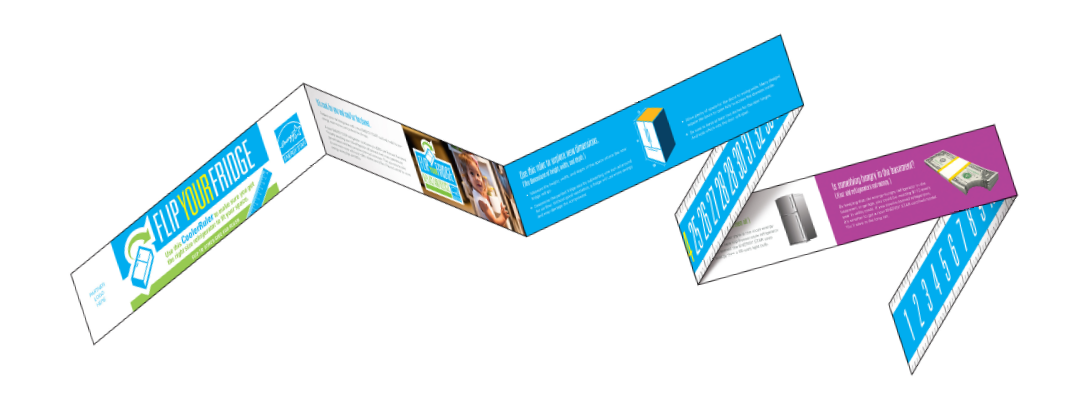 